TEHNISKĀ SPECIFIKĀCIJA Nr. TS 1201.009 v1Kravas nostiprināšanas ķēde ar spriegotājuAttēlam ir informatīvs raksturs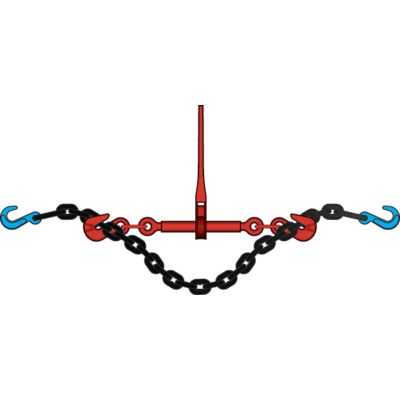 Nr.AprakstsMinimālā tehniskā prasībaPiedāvātās preces konkrētais tehniskais aprakstsAvotsPiezīmesVispārīgā informācijaRažotājs (nosaukums, atrašanās vieta)Norādīt informāciju1201.009 Kravas nostiprināšanas ķēde ar spriegotāju Tipa apzīmējums Parauga piegādes laiks tehniskajai izvērtēšanai (pēc pieprasījuma), darba dienasNorādīt vērtībuStandartiAtbilstība standartam LVS EN 12195-3:2003Ierīces kravas nostiprināšanai ceļu transportlīdzekļos - Drošība - 3.daļa: Nostiprināšanas ķēdesAtbilstAtbilstība Eiropas regulai CE 98/37/ECAtbilst. Jābūt aprīkotai ar identifikācijas plāksniDokumentācijaIr iesniegts preces attēls, kurš atbilst sekojošām prasībām: ".jpg" vai “.jpeg” formātāizšķiršanas spēja ne mazāka par 2Mpixir iespēja redzēt  visu produktu un izlasīt visus uzrakstus uz tāattēls nav papildināts ar reklāmuAtbilstOriģinālā lietošanas instrukcija sekojošās valodāsLV vai ENTipa apstiprinājuma sertifikātsAtbilstAtbilstības deklarācijaAtbilstVides nosacījumiMinimālā darba temperatūra (atbilstoši p.3.3. dokumentācijai)≤ -25°CMaksimālā darba temperatūra (atbilstoši p.3.3. dokumentācijai)≥ +30°CTehniskā informācija Tips (atbilstoši p.2.prasībām) Kravas nostiprināšanas ķēde ar āķiem galos un vītnes spriegotāju. Vītnes spriegotāja konstrukcija paredzēta uzstādīšanai jebkurā ķēdes posmā.Metāla klase8 klaseDiametrs8 mmVītnes spriegotājsAr sviru, gājiens 200 mmGarums (atbilstoši p.2.prasībām)3.5 m